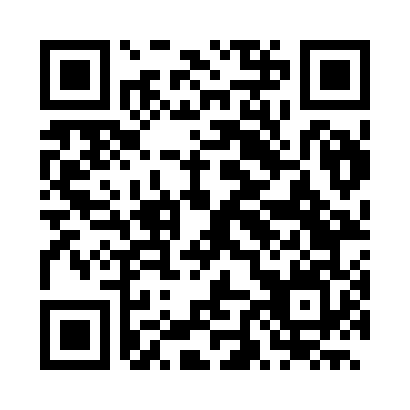 Prayer times for Miguelopolis, BrazilWed 1 May 2024 - Fri 31 May 2024High Latitude Method: NonePrayer Calculation Method: Muslim World LeagueAsar Calculation Method: ShafiPrayer times provided by https://www.salahtimes.comDateDayFajrSunriseDhuhrAsrMaghribIsha1Wed5:136:2812:093:255:497:002Thu5:146:2912:093:245:497:003Fri5:146:2912:093:245:486:594Sat5:146:3012:093:235:486:595Sun5:146:3012:093:235:476:596Mon5:156:3012:093:235:476:587Tue5:156:3112:093:225:466:588Wed5:156:3112:093:225:466:579Thu5:166:3112:083:225:456:5710Fri5:166:3212:083:215:456:5711Sat5:166:3212:083:215:446:5612Sun5:166:3312:083:215:446:5613Mon5:176:3312:083:215:446:5614Tue5:176:3312:083:205:436:5515Wed5:176:3412:083:205:436:5516Thu5:186:3412:083:205:436:5517Fri5:186:3512:093:205:426:5518Sat5:186:3512:093:195:426:5419Sun5:186:3512:093:195:426:5420Mon5:196:3612:093:195:416:5421Tue5:196:3612:093:195:416:5422Wed5:196:3712:093:195:416:5423Thu5:206:3712:093:185:416:5424Fri5:206:3712:093:185:406:5325Sat5:206:3812:093:185:406:5326Sun5:216:3812:093:185:406:5327Mon5:216:3912:093:185:406:5328Tue5:216:3912:093:185:406:5329Wed5:226:3912:103:185:406:5330Thu5:226:4012:103:185:406:5331Fri5:226:4012:103:185:396:53